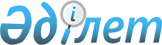 2016 - 2018 жылдарға арналған аудандық бюджет туралыМаңғыстау облысы Маңғыстау аудандық мәслихатының 2015 жылғы 24 желтоқсандағы № 28/247 шешімі. Маңғыстау облысы Әділет департаментінде 2016 жылғы 19 қаңтарда № 2943 болып тіркелді      РҚАО-ның ескертпесі.

      Құжаттың мәтінінде түпнұсқаның пунктуациясы мен орфографиясы сақталған.

       Қазақстан Республикасының 2008 жылғы 4 желтоқсандағы Бюджет кодексіне, "Қазақстан Республикасындағы жергілікті мемлекеттік басқару және өзін-өзі басқару туралы" 2001 жылғы 23 қаңтардағы, "2016-2018 жылдарға арналған республикалық бюджет туралы" 2015 жылғы 30 қарашадағы Қазақстан Республикасының Заңдарына және "2016-2018 жылдарға арналған облыстық бюджет туралы" 2015 жылғы 10 желтоқсандағы № 29/428 Маңғыстау облыстық мәслихатының шешіміне (нормативтік құқықтық актілерді мемлекеттік тіркеу Тізілімінде № 2923 болып тіркелген) сәйкес, Маңғыстау аудандық мәслихаты ШЕШІМ ҚАБЫЛДАДЫ:

      1 Маңғыстау аудандық мәслихатының 2015 жылғы 24 желтоқсандағы № 28/247 "2016-2018 жылдарға арналған аудандық бюджет туралы" (нормативтік құқықтық актілерді мемлекеттік тіркеу Тізілімінде № 2943 болып тіркелген, "Әділет" ақпараттық-құқықтық жүйесінде 2016 жылғы 21 қаңтарда жарияланған) шешіміне мынадай өзгерістер енгізілсін:

      1. 2016-2018 жылдарға арналған аудандық бюджет қосымшаға сәйкес,

      тиісінше оның ішінде 2016 жылға келесідей көлемдерде бекітілсін:

      1) кірістер- 7 729 366,8 мың теңге, оның ішінде:      

      cалықтық түсімдер бойынша - 5 203 706,0 мың теңге;

      салықтық емес түсімдер бойынша – 9 260,4 мың теңге;

      негізгі капиталды сатудан түсетін т үсімдер бойынша - 16 152,0 мың теңге;

      трансферттер түсімдері бойынша - 2 500 248,4 мың теңге; 

      2) шығындар - 7 735 171,7 мың теңге;

      3) таза бюджеттік кредиттеу – 85 711,0 мың теңге, оның ішінде:

      бюджеттік кредиттер - 110 153,0 мың теңге; 

      бюджеттік кредиттерді өтеу -24 442,0 мың теңге; 

      4) қаржы активтерімен жасалатын операциялар бойынша сальдо - 0 теңге, оның ішінде:

      қаржы активтерін сатып алу - 0 теңге;

      мемлекеттік қаржы активтерін сатудан түсетін түсімдер - 0 теңге;

      5) бюджет тапшылығы (профициті) – - 91 515,9 мың теңге;

      6) бюджет тапшылығын қаржыландыру (профицитін пайдалану) - 91 515,9 мың теңге, оның ішінде:

      қарыздар түсімі - 101 994,0 мың теңге;

      қарыздарды өтеу –24 442,0 мың теңге;

      бюджет қаражатының пайдаланылатын қалдықтары - 13 963,9 мың теңге.

      Ескерту. 1-тармақ жаңа редакцияда - Маңғыстау облысы Маңғыстау аудандық мәслихатының 12.12.2016 № 6/60 шешімімен (01.01.2016 бастап қолданысқа енгізіледі).

      2. 2016 жылға аудан бюджетіне кірістерді бөлу нормативтері мынадай көлемдерде белгіленсін:

      1) төлем көзінен салық салынатын табыстардан ұсталатын жеке табыс салығы - 100,0 пайыз;

      2) төлем көзінен салық салынбайтын табыстардан ұсталатын жеке табыс салығы - 100 пайыз;

      3) төлем көзінен салық салынбайтын шетелдік азаматтар табыстарынан ұсталатын жеке табыс салығы - 100 пайыз;

      4) әлеуметтік салық - 100,0 пайыз.

      Ескерту. 2-тармаққа өзгерістер енгізілді – Маңғыстау облысы Маңғыстау аудандық мәслихатының 17.03.2016 № 30/263(01.01.2016 бастап қолданысқа енгізіледі); 08.07.2016 № 3/24(01.01.2016 бастап қолданысқа енгізіледі); 21.10.2016 № 5/49(01.01.2016 бастап қолданысқа енгізіледі); 12.12.2016 №6/60(01.01.2016 бастап қолданысқа енгізіледі) шешімдерімен.

      2-1. 2016 жылға арналған Маңғыстау ауданының бюджетінен облыстық бюджетке 866 757 мың теңге сомасындағы бюджеттік алу көзделсін.

      Ескерту. Шешім 2-1 тармақпен толықтырылды - Маңғыстау облысы Маңғыстау аудандық мәслихатының 17.03.2016 № 30/263 шешімімен (01.01.2016 бастап қолданысқа енгізіледі).

      2-2. 2016 жылға арналған Маңғыстау ауданының бюджетіне облыстық бюджеттен 161 491,4 мың теңге сомасында бюджеттік субвенция белгіленсін.

      Ескерту. Шешім 2-2 тармақпен толықтырылды - Маңғыстау облысы Маңғыстау аудандық мәслихатының 12.12.2016 № 6/60 шешімімен (01.01.2016 бастап қолданысқа енгізіледі).

      3. 2016 жылға арналған аудандық бюджетте мына көлемдерде республикалық бюджеттен ағымдағы мақсатты трансферттердің қарастырылғаны ескерілсін:

      810 086 мың теңге - мемлекеттік мекемелердің мемлекеттік қызметшілері болып табылмайтын жұмыскерлеріне, сондай-ақ жергілікті бюджеттерден қаржыландырылатын мемлекеттік қазыналық кәсіпорындар жұмыскерлеріне еңбекақы төлеу жүйесінің жаңа моделі бойынша еңбекақы және лауазымдық айлықақыларына ерекше еңбек жағдайлары үшін ай сайынғы үстемеақы төлеуге;

      333 537 мың теңге - мектепке дейінгі білім беру ұйымдарында мемлекеттік білім беру тапсырысын іске асыруға;

      55 511 мың теңге – мемлекеттік әкімшілік қызметшілер еңбекақысының деңгейін арттыруға;

      67 576 мың теңге - үш деңгейлі жүйе бойынша біліктілікті арттырудан өткен мұғалімдерге еңбекақыны арттыруға;

      5 071 мың теңге – мүгедектерді гигиеналық құралдармен қамтамасыз ету;

      6 708 мың теңге – "Өрлеу" жобасы бойынша келісілген қаржылай көмекті енгізуге;

      4 390 мың теңге – агроөнеркәсіптік кешеннің жергілікті атқарушы органдарының бөлімшелерін ұстауға;

      599 мың теңге – мүгедектердің құқықтарын қамтамасыз ету және өмір сүру сапасын жақсарту жөніндегі іс-шаралар Жоспарын іске асыруға;

      39 462 мың теңге – жұмыспен қамту 2020 Бағдарламасының бірінші бағыты шеңберінде іс-шараларды іске асыруға;

      31 020 мың теңге - экономикалық тұрақтылықты қамтамасыз етуге.

      Ескерту. 3-тармаққа өзгерістер енгізілді – Маңғыстау облысы Маңғыстау аудандық мәслихатының 17.03.2016 № 30/263(01.01.2016 бастап қолданысқа енгізіледі); 08.07.2016 № 3/24(01.01.2016 бастап қолданысқа енгізіледі); 21.10.2016 № 5/49(01.01.2016 бастап қолданысқа енгізіледі); 12.12.2016 № 6/60(01.01.2016 бастап қолданысқа енгізіледі) шешімдерімен.

      4. 2016 жылға арналған аудандық бюджетте мына көлемде республикалық бюджеттен бюджеттік кредиттердің қарастырылғаны ескерілсін: 

      101 994 мың теңге – ауылдық елді мекендердегі әлеуметтік саланың мамандарын әлеуметтік қолдау шараларын іске асыруға.

      Ескерту. 4-тармақ жаңа редакцияда - Маңғыстау облысы Маңғыстау аудандық мәслихатының 21.10.2016 № 5/49 шешімімен (01.01.2016 бастап қолданысқа енгізіледі).

      5. 2016 жылға арналған аудандық бюджетте мына көлемдерде облыстық бюджеттен дамуға арналған мақсатты трансферт қарастырылғаны ескерілсін:

      166 294 мың теңге – сумен қамтуды дамытуға;

      818 503 мың теңге – көлік инфрақұрылымын дамытуға.

      Ескерту. 5-тармаққа өзгерістер енгізілді – Маңғыстау облысы Маңғыстау аудандық мәслихатының 21.10.2016 № 5/49 шешімімен(01.01.2016 бастап қолданысқа енгізіледі);

      6. Құқық берілсін:

      1) үйде оқытылатын мүгедек балаларға ай сайын 5 айлық есептік көрсеткіш мөлшерінде жәрдемақы төлеуге;

      2) қалалардың әкімшілік бағыныстағы аумақтарында орналаспаған ауылдық жерлерде, кенттерде тұратын және жұмыс істейтін мемлекеттік білім беру ұйымдарының қызметкерлеріне, мемлекеттік денсаулық сақтау ұйымдарының медициналық және фармацевтика қызметкерлеріне, мемлекеттік әлеуметтік қамсыздандыру ұйымдарының қызметкерлеріне, мемлекеттік мәдениет, спорт және ветеринария ұйымдарының қызметкерлеріне бір жолғы коммуналдық қызметтерді өтеуге және отын сатып алуға 12 000 теңге көлемінде төлеуге.

      7. Ауылдық жерде жұмыс істейтін денсаулық сақтау, әлеуметтік қамсыздандыру, білім беру, мәдениет, спорт және ветеринария салаларындағы азаматтық қызметшілеріне бюджет қаражаты есебінен қызметтің осы түрлерімен қалалық жағдайда айналысатын азаматтық қызметшілердің жалақыларымен және ставкаларымен салыстырғанда кемінде жиырма бес пайызға жоғары лауазымдық жалақылар мен тарифтік ставкалар белгіленсін.

      8. Аудан әкімдігінің резерві 603 мың теңге сомасында бекітілсін.

      Ескерту. 8-тармақ жаңа редакцияда - Маңғыстау облысы Маңғыстау аудандық мәслихатының 12.12.2016 № 6/60 шешімімен (01.01.2016 бастап қолданысқа енгізіледі).

      9. 4 қосымшаға сәйкес 2016 жылға арналған аудандық бюджеттің орындалу процесінде секвестрге жатпайтын бюджеттік бағдарламалар тізбесі бекітілсін.

      10. Маңғыстау аудандық мәслихаты аппаратының басшысы (Е.Қалиев) осы шешімнің Маңғыстау облыстық әділет департаментінде мемлекеттік тіркелгеннен кейін, "Әділет" ақпараттық-құқықтық жүйесінде ресми жариялануын қамтамасыз етсін.

      11. Осы шешімнің орындалуын бақылау Маңғыстау ауданының әкімінің орынбасарына (А.Сарбалаев) жүктелсін.

      12. Осы шешім 2016 жылдың 1 қаңтарынан бастап қолданысқа енгізіледі.



      "КЕЛІСІЛДІ"

      "Маңғыстау аудандық экономика

      және қаржы бөлімі" мемлекеттік

      мекемесінің басшысының міндетін атқарушы

      Ұзақбай Әсемгүл Жылқыбекқызы

      24 желтоқсан 2015 жыл.

 2016 жылға арналған аудандық бюджет      Ескерту. 1 - қосымша жаңа редакцияда - Маңғыстау облысы Маңғыстау аудандық мәслихатының 12.12.2016 № 6/60 шешімімен (01.01.2016 бастап қолданысқа енгізіледі).

 2017 жылға арналған аудандық бюджет 2018 жылға арналған аудандық бюджет 2016 жылға арналған аудандық бюджеттің орындалу процесінде секвестрге жатпайтын бюджеттік бағдырламалар тізбесі
					© 2012. Қазақстан Республикасы Әділет министрлігінің «Қазақстан Республикасының Заңнама және құқықтық ақпарат институты» ШЖҚ РМК
				
      Сессия төрағасы

С.Төребаев

      Аудандық Мәслихат хатшысы

Т.Қылаңов
Аудандық мәслихаттың
2015 жылғы 24 желтоқсандағы
№ 28/247 шешіміне 1 қосымшаСан

Сын

Ішкі сын

А т а у ы

Бекітілген бюджет

I.Кірістер

7 729 366,8

1

Салықтық түсімдер

5 203 706,0

0 1

Табыс салығы

384 131,0

2

Жеке табыс салығы

384 131,0

0 3

Әлеуметтік салық

349 750,0

1

Әлеуметтік салық

349 750,0

0 4

Меншікке салынатын салықтар

4 418 551,0

1

Мүлікке салынатын салықтар

4 334 648,0

3

Жер салығы

12 028,0

4

Көлік құралдарына салынатын салық

70 935,0

5

Бірыңғай жер салығы

940,0

0 5

Тауарларға, жұмыстарға және қызметтерге салынатын iшкi салықтар

47 421,0

2

Акциздер

1 988,0

3

Табиғи және басқа ресурстарды пайдаланғаны үшін түсетін түсімдер 

32 894,0

4

Кәсіпкерлік және кәсіби қызметті жүргізгені үшін алынатын алымдар

12 357,0

5

Ойын бизнесіне салық

182,0

0 8

Заңдық мәнді іс-әрекеттерді жасағаны және (немесе) оған уәкілеттігі бар мемлекеттік органдар немесе лауазымды адамдар құжаттар бергені үшін алынатын міндетті төлемдер

3 853,0

1

Мемлекеттік баж 

3 853,0

2

Салықтық емес түсімдер

9 260,4

0 1

Мемлекеттік меншіктен түсетін кірістер

2 827,4

1

Мемлекеттік кәсіпорындардың таза кірісі бөлігінің түсімдері

35,0

5

Мемлекет меншігіндегі мүлікті жалға беруден түсетін кірістер

2 753,0

7

Мемлекетік бюджеттен берілген кредиттер бойынша сыйақылар

39,4

0 2

Мемлекеттік бюджеттен қаржыландырылатын мемлекеттік мекемелердің тауарларды (жұмыстарды, қызметтерді) өткізуінен түсетін түсімдер

2 173,0

1

Мемлекеттік бюджеттен қаржыландырылатын мемлекеттік мекемелердің тауарларды (жұмыстарды, қызметтерді) өткізуінен түсетін түсімдер

 

2 173,0

0 4

Мемлекеттік бюджеттен қаржыландырылатын, сондай-ақ Қазақстан Республикасы Ұлттық Банкінің бюджетінен (шығыстар сметасынан) қамтылатын және қаржыландырылатын мемлекеттік мекемелер салатын айыппұлдар, өсімпұлдар, санкциялар, өндіріп алулар

1 175,0

1

Мұнай секторы ұйымдарынан түсетін түсімдерді қоспағанда, мемлекеттік бюджеттен қаржыландырылатын, сондай-ақ Қазақстан Республикасы Ұлттық Банкінің бюджетінен (шығыстар сметасынан) ұсталатын және қаржыландырылатын мемлекеттік мекемелер салатын айыппұлдар, өсімпұлдар, санкциялар, өндіріп алулар

 

1 175,0

0 6

Өзге де салықтық емес түсімдер

3 085,0

1

Өзге де салықтық емес түсімдер

3 085,0

3

Негізгі капиталды сатудан түсетін түсімдер

16 152,0

0 1

Мемлекеттік мекемелерге бекітілген мемлекеттік мүлікті сату

 

24,0

1

Мемлекеттік мекемелерге бекітілген мемлекеттік мүлікті сату

 

24,0

0 3

Жерді және материалдық емес активтерді сату

 

16 128,0

1

Жерді сату

 

16 128,0

 

4

Трансферттердің түсімдері

2 500 248,4

0 2

Мемлекеттiк басқарудың жоғары тұрған органдарынан түсетiн трансферттер

2 500 248,4

2

Облыстық бюджеттен түсетiн трансферттер

2 500 248,4

Фтоп

Әк.

Бағ.

Атауы

Сомасы, мың теңге

Фтоп

Әк.

Бағ.

Атауы

Сомасы, мың теңге

П.Шығындар

7 735 171,7

1

Жалпы сипаттағы мемлекеттiк қызметтер 

 

417 174,8

112

Аудан (облыстық маңызы бар қала) мәслихатының аппараты

22 696,0

001

Аудан (облыстық маңызы бар қала) мәслихатының қызметін қамтамасыз ету жөніндегі қызметтер

22 096,0

003

Мемлекеттік органның күрделі шығыстары

 

600,0

122

Аудан (облыстық маңызы бар қала) әкімінің аппараты

109 859,0

001

Аудан (облыстық маңызы бар қала) әкімінің қызметін қамтамасыз ету жөніндегі қызметтер 

109 109,0

003

Мемлекеттік органның күрделі шығыстары

750,0

123

Қаладағы аудан, аудандық маңызы бар қала, кент, ауыл, ауылдық округ әкімінің аппараты

207 621,4

001

Қаладағы аудан, аудандық маңызы бар қаланың, кент, ауыл, ауылдық округ әкімінің қызметін қамтамасыз ету жөніндегі қызметтер

207 121,4

022

Мемлекеттік органның күрделі шығыстары

 

500,0

458

Ауданның (облыстық маңызы бар қаланың) тұрғын үй-коммуналдық шаруашылығы, жолаушылар көлігі және автомобиль жолдары бөлімі

27 364,0

001

Жергілікті деңгейде тұрғын үй-коммуналдық шаруашылығы, жолаушылар көлігі және автомобиль жолдары саласындағы мемлекеттік саясатты іске асыру жөніндегі қызметтер

19 217,0

067

Ведомстволық бағыныстағы мемлекеттік мекемелерінің және ұйымдарының күрделі шығыстары

8 147,0

459

Ауданның (облыстық маңызы бар қаланың) экономика және қаржы бөлімі

43 307,0

003

Салық салу мақсатында мүлікті бағалауды жүргізу

0,0

010

Жекешелендіру, коммуналдық меншікті басқару, жекешелендіруден кейінгі қызмет және осыған байланысты дауларды реттеу 

 

4 178,0

001

Ауданның (облыстық маңызы бар қаланың) экономикалық саясаттын қалыптастыру мен дамыту, мемлекеттік жоспарлау, бюджеттік атқару және коммуналдық меншігін басқару саласындағы мемлекеттік саясатты іске асыру жөніндегі қызметтер 

 

38 929,0

013

Мемлекеттік органның күрделі шығыстары

200,0

486

Ауданның (облыстық маңызы бар қаланың) жер қатынастары, сәулет және қала құрылысы бөлімі

6 327,4

001

Жергілікті деңгейде жер қатынастары, сәулет және қала құрылысын реттеу саласындағы мемлекеттік саясатты іске асыру жөніндегі қызметтер

6 327,4

2

Қорғаныс

12 613,5

122

Аудан (облыстық маңызы бар қала) әкімінің аппараты

12 613,5

005

Жалпыға бірдей әскери міндетті атқару шеңберіндегі іс-шаралар

12 613,5

3

Қоғамдық тәртіп, қауіпсіздік, құқықтық, сот, қылмыстық-атқару қызметі

5 510,0

499

Аудан (облыстық маңызы бар қала) азаматтық хал актілерін тіркеу бөлімі

5 510,0

001

Жергілікті деңгейде азаматтық хал актілерін тіркеу саласындағы мемлекеттік саясатты іске асыру жөніндегі қызметтер

5 310,0

003

Мемлекеттік органның күрделі шығыстары

200,0

4

Бiлiм беру

3 504 520,0

464

Ауданның (облыстық маңызы бар қаланың) білім бөлімі

3 381 316,0

009

Мектепке дейінгі тәрбие мен оқыту ұйымдарының қызметін қамтамасыз ету

 

310 761,0

040

Мектепке дейінгі бiлiм беру ұйымдарында мемлекеттік бiлiм беру тапсырысын іске асыруға 

340 104,0

003

Жалпы білім беру

2 536 459,0

006

Балаларға қосымша білім беру

66 292,0

001

Жергілікті деңгейде білім беру саласындағы мемлекеттік саясатты іске асыру жөніндегі қызметтер

21 144,0

005

Ауданның (облыстық маңызы бар қаланың) мемлекеттiк бiлiм беру мекемелер үшiн оқулықтар мен оқу-әдiстемелiк кешендерді сатып алу және жеткiзу

66 933,0

007

Аудандық (қалалық) ауқымдағы мектеп олимпиадаларын және мектептен тыс іс-шараларды өткізу

5 040,0

015

Жетім баланы (жетім балаларды) және ата-аналарының қамқорынсыз қалған баланы (балаларды) күтіп-ұстауға қамқоршыларға (қорғаншыларға) ай сайынға ақшалай қаражат төлемі

 

3 818,0

022

Жетім баланы (жетім балаларды) және ата-анасының қамқорлығынсыз қалған баланы (балаларды) асырап алғаны үшін Қазақстан азаматтарына біржолғы ақша қаражатын төлеуге арналған төлемдер

0,0

067

Ведомстволық бағыныстағы мемлекеттік мекемелерінің және ұйымдарының күрделі шығыстары

30 765,0

802

Ауданның (облыстық маңызы бар қаланың) мәдениет, дене шынықтыру және спорт бөлімі

123 204,0

017

Балалар мен жасөспірімдерге спорт бойынша қосымша білім беру

123 204,0

6

Әлеуметтiк көмек және әлеуметтiк қамсыздандыру

362 603,4

464

Ауданның (облыстық маңызы бар қаланың) білім бөлімі

654,0

030

Патронат тәрбиешілерге берілген баланы (балаларды) асырап бағу

654,0

123

Қаладағы аудан, аудандық маңызы бар қала, кент, ауыл, ауылдық округ әкімінің аппараты

7 986,0

003

Мұқтаж азаматтарға үйінде әлеуметтік көмек көрсету

7 986,0

451

Ауданның (облыстық маңызы бар қаланың) жұмыспен қамту және әлеуметтік бағдарламалар бөлімі

 

353 364,4

005

Мемлекеттік атаулы әлеуметтік көмек 

2 158,0

016

18 жасқа дейінгі балаларға мемлекеттік жәрдемақылар

2 589,0

025

Өрлеу жобасы бойынша келісілген қаржылай көмекті енгізу

9 540,0

002

Жұмыспен қамту бағдарламасы

33 040,0

004

Ауылдық жерлерде тұратын денсаулық сақтау, білім беру, әлеуметтік қамтамасыз ету, мәдениет, спорт және ветеринар мамандарына отын сатып алуға Қазақстан Республикасының заңнамасына сәйкес әлеуметтік көмек көрсету 

27 347,0

006

Тұрғын үйге көмек көрсету

670,0

007

Жергілікті өкілетті органдардың шешімі бойынша мұқтаж азаматтардың жекелеген топтарына әлеуметтік көмек

 

220 994,0

010

Үйден тәрбиеленіп оқытылатын мүгедек балаларды материалдық қамтамасыз ету

3 095,0

014

Мұқтаж азаматтарға үйде әлеуметтiк көмек көрсету

9 058,0

017

Мүгедектерді оңалту жеке бағдарламасына сәйкес, мұқтаж мүгедектерді міндетті гигиеналық құралдармен және ымдау тілі мамандарының қызмет көрсетуін, жеке көмекшілермен қамтамасыз ету 

16 029,0

001

Жергілікті деңгейде халық үшін әлеуметтік бағдарламаларды жұмыспен қамтуды қамтамасыз етуді іске асыру саласындағы мемлекеттік саясатты іске асыру жөніндегі қызметтер 

27 844,4

011

Жәрдемақыларды және басқа да әлеуметтік төлемдерді есептеу, төлеу мен жеткізу бойынша қызметтерге ақы төлеу

1 000,0

458

Ауданның (облыстық маңызы бар қаланың) тұрғын үй-коммуналдық шаруашылығы, жолаушылар көлігі және автомобиль жолдары бөлімі

599,0

050

Қазақстан Республикасында мүгедектердің құқықтарын қамтамасыз ету және өмір сүру сапасын жақсарту жөніндегі 2012-2018 жылдарға арналған іс-шаралар жоспарын іске асыру

599,0

7

Тұрғын үй-коммуналдық шаруашылық

500 026,0

467

Ауданның (облыстық маңызы бар қаланың) құрылыс бөлімі

274 114,0

003

Коммуналдық тұрғын үй қорының тұрғын үйін жобалау және (немесе) салу, реконструкциялау 

21 495,0

004

Инженерлік-коммуникациялық инфрақұрылымды жобалау, дамыту және (немесе) жайластыру 

3 480,0

006

Сумен жабдықтау және су бұру жүйесін дамыту 

249 139,0

123

Қаладағы аудан, аудандық маңызы бар қала, кент, ауыл, ауылдық округ әкімінің аппараты

188 418,0

008

Елді мекендердегі көшелерді жарықтандыру

54 309,0

009

Елді мекендердің санитариясын қамтамасыз ету

62 326,0

011

Елді мекендерді абаттандыру мен көгалдандыру

39 239,0

027

Жұмыспен қамту 2020 жол картасы бойынша қалаларды және ауылдық елді мекендерді дамыту шеңберінде объектілерді жөндеу және абаттандыру

32 544,0

464

Ауданның (облыстық маңызы бар қаланың) білім бөлімі

18 203,0

026

Жұмыспен қамту 2020 жол картасы бойынша қалаларды және ауылдық елді мекендерді дамыту шеңберінде объектілерді жөндеу

18 203,0

458

Ауданның (облыстық маңызы бар қаланың) тұрғын үй-коммуналдық шаруашылығы, жолаушылар көлігі және автомобиль жолдары бөлімі

19 291,0

028

Коммуналдық шаруашылығын дамыту

9 950,0

041

Жұмыспен қамту 2020 жол картасы бойынша қалаларды және ауылдық елді мекендерді дамыту шеңберінде объектілерді жөндеу және абаттандыру

9 001,0

033

Инженерлік-коммуникациялық инфрақұрылымды жобалау, дамыту және (немесе) жайластыру 

340,0

8

Мәдениет, спорт, туризм және ақпараттық кеңістiк

269 993,0

465

Ауданның (облыстық маңызы бар қаланың) дене шынықтыру және спорт бөлімі

316,2

001

Жергілікті деңгейде дене шынықтыру және спорт саласындағы мемлекеттік саясатты іске асыру жөніндегі қызметтер

316,2

802

Ауданның (облыстық маңызы бар қаланың) мәдениет, дене шынықтыру және спорт бөлімі

232 131,1

005

Mәдени-демалыс жұмысын қолдау

152 793,0

007

Аудандық (облыстық маңызы бар қалалық) деңгейде спорттық жарыстар өткiзу

6 541,0

008

Әртүрлi спорт түрлерi бойынша аудан (облыстық маңызы бар қала) құрама командаларының мүшелерiн дайындау және олардың облыстық спорт жарыстарына қатысуы

8 667,0

004

Аудандық (қалалық) кiтапханалардың жұмыс iстеуi

49 195,3

001

Жергілікті деңгейде мәдениет, дене шынықтыру және спорт саласында мемлекеттік саясатты іске асыру жөніндегі қызметтер

14 934,8

470

Ауданның (облыстық маңызы бар қаланың) ішкі саясат және тілдерді дамыту бөлімі

34 638,1

001

Жергілікті деңгейде ақпарат, мемлекеттілікті нығайту және азаматтардың әлеуметтік оптимизімін қалыптастыру саласындағы мемлекеттік саясатты іске асыру жөніндегі қызметтер

18 744,5

004

Жастар саясаты саласында іс-шараларды іске асыру

13 245,6

005

Мемлекеттік ақпараттық саясат жүргізу жөніндегі қызметтер

2 648,0

478

Ауданның (облыстық маңызы бар қаланың) ішкі саясат, мәдениет және тілдерді дамыту бөлімі

2 907,6

001

Ақпаратты, мемлекеттілікті нығайту және азаматтардың әлеуметтік сенімділігін қалыптастыру саласында жергілікті деңгейде мемлекеттік саясатты іске асыру жөніндегі қызметтер

545,5

004

Жастар саясаты саласында іс-шараларды іске асыру

203,4

007

Аудандық (қалалық) кiтапханалардың жұмыс iстеуi

2 158,7

10

Ауыл, су, орман, балық шаруашылығы, ерекше қорғалатын табиғи аумақтар, қоршаған ортаны және жануарлар дүниесін қорғау, жер қатынастары

141 691,9

459

Ауданның (облыстық маңызы бар қаланың) экономика және қаржы бөлімі

23 254,0

099

Мамандардың әлеуметтік көмек көрсетуі жөніндегі шараларды іске асыру

 

23 254,0

474

Ауданның (облыстық маңызы бар қаланың) ауыл шаруашылық және ветеринария бөлімі

107 718,0

001

Жергілікті деңгейде ауыл шаруашылығы және ветеринария саласындағы мемлекеттік саясатты іске асыру жөніндегі қызметтер

17 273,0

006

Ауру жануарларды санитарлық союды ұйымдастыру

0,0

007

Қаңғыбас иттер мен мысықтарды аулауды және жоюды ұйымдастыру

3 000,0

012

Ауыл шаруашылығы жануарларын сәйкестендіру жөніндегі іс-шараларды өткізу 

23 018,0

013

Эпизоотияға қарсы іс-шаралар жүргізу

64 427,0

463

Ауданның (облыстық маңызы бар қаланың) жер қатынастары бөлімі

10 719,9

001

Аудан (облыстық маңызы бар қала) аумағында жер қатынастарын реттеу саласындағы мемлекеттік саясатты іске асыру жөніндегі қызметтер

10 719,9

11

Өнеркәсіп, сәулет, қала құрылысы және құрылыс қызметі

22 380,4

467

Ауданның (облыстық маңызы бар қаланың) құрылыс бөлімі

13 670,0

001

Жергілікті деңгейде құрылыс саласындағы мемлекеттік саясатты іске асыру жөніндегі қызметтер 

13 115,0

017

Мемлекеттік органның күрделі шығыстары

555,0

468

Ауданның (облыстық маңызы бар қаланың) сәулет және қала құрылысы бөлімі

8 710,4

001

Жергілікті деңгейде сәулет және қала құрылысы саласындағы мемлекеттік саясатты іске асыру жөніндегі қызметтер 

8 500,4

004

Мемлекеттік органның күрделі шығыстары

210,0

12

Көлік және коммуникация

1 572 604,0

458

Ауданның (облыстық маңызы бар қаланың) тұрғын үй-коммуналдық шаруашылығы, жолаушылар көлігі және автомобиль жолдары бөлімі

1 572 604,0

022

Көлік инфрақұрылымын дамыту

1 191 816,0

023

Автомобиль жолдарының жұмыс істеуін қамтамасыз ету

380 788,0

13

Басқалар

57 079,0

469

Ауданның (облыстық маңызы бар қаланың) кәсіпкерлік бөлімі

12 221,0

001

Жергілікті деңгейде кәсіпкерлікті дамыту саласындағы мемлекеттік саясатты іске асыру жөніндегі қызметтер

12 221,0

123

Қаладағы аудан, аудандық маңызы бар қала, кент, ауыл, ауылдық округ әкімінің аппараты

43 308,0

040

"Өңірлерді дамыту" Бағдарламасы шеңберінде өңірлерді экономикалық дамытуға жәрдемдесу бойынша шараларды іске асыру

43 308,0

459

Ауданның (облыстық маңызы бар қаланың) экономика және қаржы бөлімі

603,0

012

Ауданның (облыстық маңызы бар қаланың) жергілікті атқарушы органының резерві 

603,0

464

Ауданның (облыстық маңызы бар қаланың) білім бөлімі

947,0

041

"Өңірлерді дамыту" Бағдарламасы шеңберінде өңірлерді экономикалық дамытуға жәрдемдесу бойынша шараларды іске асыру

947,0

14

Борышқа қызмет көрсету

39,4

459

Ауданның (облыстық маңызы бар қаланың) экономика және қаржы бөлімі

39,4

021

Жергілікті атқарушы органдардың облыстық бюджеттен қарыздар бойынша сыйақылар мен өзге де төлемдерді төлеу бойынша борышына қызмет көрсету 

39,4

15

Трансферттер

868 936,3

459

Ауданның (облыстық маңызы бар қаланың) экономика және қаржы бөлімі

868 936,3

006

Нысаналы пайдаланылмаған (толық пайдаланылмаған) трансферттерді қайтару

2 179,3

007

Бюджеттік алып қоюлар

866 757,0

III.Таза бюджеттік кредиттеу 

85 711,0

Бюджеттік кредиттер

110 153,0

10

Ауыл, су, орман, балық шаруашылығы, ерекше қорғалатын табиғи аумақтар, қоршаған ортаны және жануарлар дүниесін қорғау, жер қатынастары

110 153,0

459

Ауданның (облыстық маңызы бар қаланың) экономика және қаржы бөлімі

110 153,0

018

Мамандарды әлеуметтік қолдау шараларын іске асыруға берілетін бюджеттік кредиттер

110 153,0

5

Бюджеттік кредиттерді өтеу

24 442,0

1

Мемлекеттік бюджеттен берілген бюджеттік кредиттерді өтеу

24 442,0

0 6

Жергілікті бюджеттен қарыздарды өтеуге-банктерге берілген бюджеттік кредиттерді өтеу

24 442,0

ІV.Қаржы активтерімен операциялар бойынша сальдо

0,0

Қаржы активтерін сатып алу 

0,0

Мемлекеттің қаржы активтерін сатудан түсетін түсімдер

0,0

V.Бюджет тапшылығы (профициті)

-91 515,9

VІ.Бюджет тапшылығын қаржыландыру (профицитін пайдалану)

91 515,9

7

Қарыздар түсімі

101 994,0

2

Қарыз алу келісім-шарттары

101 994,0

0 3

Ауданның (облыстық маңызы бар қаланың) жергілікті атқарушы органы алатын қарыздар

101 994,0

16

Қарыздарды өтеу

24 442,0

459

Ауданның (облыстық маңызы бар қаланың) экономика және қаржы бөлімі

24 442,0

005

Жергілікті атқарушы органның жоғары тұрған бюджет алдындағы борышын өтеу

24 442,0

022

Жергілікті бюджеттен бөлінген пайдаланылмаған бюджеттік кредиттерді қайтару

0,0

Бюджет қаражатының пайдаланылатын қалдықтары

13 963,9

Аудандық мәслихаттың
2015 жылғы 24 желтоқсандағы
№ 28/247 шешіміне 2 қосымшаСан

Сын

Ішкі сын

А т а у ы

Сомасы, мың теңге

I.Кірістер

7 319 358,0

1

Салықтық түсімдер

5 244 583,0

0 1

Табыс салығы

133 176,0

2

Жеке табыс салығы

133 176,0

0 3

Әлеуметтік салық

41 988,0

1

Әлеуметтік салық

41 988,0

0 4

Меншікке салынатын салықтар

5 002 438,0

1

Мүлікке салынатын салықтар

4 922 990,0

3

Жер салығы

14 049,0

4

Көлік құралдарына салынатын салық

64 604,0

5

Бірыңғай жер салығы

795,0

0 5

Тауарларға, жұмыстарға және қызметтер көрсетуге салынатын ішкі салықтар 

57 079,0

2

Акциздер

3 950,0

3

Табиғи және басқа ресурстарды пайдаланғаны үшін түсетін түсімдер 

41 492,0

4

Кәсіпкерлік және кәсіби қызметті жүргізгені үшін алынатын алымдар

11 387,0

5

Ойын бизнесіне салық

250,0

0 7

Басқа да салықтар

271,0

1

Басқа да салықтар

271,0

0 8

Заңдық маңызы бар әрекеттерді жасағаны үшін және (немесе) құжаттар бергені үшін оған уәкілеттігі бар мемлекеттік органдар (немесе) лауазымды адамдар алатын міндетті төлемдер

9 631,0

Заңдық маңызы бар әрекеттерді жасағаны үшін және (немесе) құжаттар бергені үшін оған уәкілеттігі бар мемлекеттік органдар (немесе) лауазымды адамдар алатын міндетті төлемдер

9 631,0

1

Мемлекеттік баж 

9 631,0

2

Салықтық емес түсімдер

6 388,0

0 1

Мемлекеттік меншіктен түсетін түсімдер

4 263,0

1

Мемлекеттік кәсіпорындардың таза кірісі бөлігіндегі түсімдер

1 481,0

5

Мемлекет меншігіндегі мүлікті жалға беруден түсетін кірістер

2 782,0

0 2

Мемлекеттік бюджеттен қаржыландырылатын мемлекеттік мекемелердің тауарларды (жұмыстарды, қызметтер көрсетуді) өткізуінен түсетін түсімдер 

2 125,0

1

Мемлекеттік бюджеттен қаржыландырылатын мемлекеттік мекемелердің тауарларды (жұмыстарды, қызметтер көрсетуді) өткізуінен түсетін түсімдер

2 125,0

3

Негізгі капиталды сатудан түсетін түсімдер

13 254,0

0 3

Жерді және материалдық емес активтерді сату

13 254,0

1

Жерді сату

13 254,0

4

Трансферттердің түсімдері

2 055 133,0

0 2

Мемлекеттік басқарудың жоғары тұрған органдарынан түсетін трансферттер

2 055 133,0

2

Облыстық бюджеттен түсетін трансферттер

2 055 133,0

Ф топ

 Әк

Бағ

Атауы

Сомасы, мың теңге

II.Шығындар

7 319 358,0

1

Жалпы сипаттағы мемлекеттiк қызметтер 

352 411,0

112

Аудан (облыстық маңызы бар қала) мәслихатының аппараты

19 225,0

001

Аудан (облыстық маңызы бар қала) мәслихатының қызметін қамтамасыз ету жөніндегі қызметтер 

19 225,0

122

Аудан (облыстық маңызы бар қала) әкімінің аппараты

102 133,0

001

Аудан (облыстық маңызы бар қала) әкімінің қызметін қамтамасыз ету жөніндегі қызметтер 

102 133,0

123

Қаладағы аудан, аудандық маңызы бар қала, кент, ауыл, ауылдық округ әкімінің аппараты

184 610,0

001

Қаладағы аудан, аудандық маңызы бар қаланың, кент, ауыл, ауылдық округ әкімінің қызметін қамтамасыз ету жөніндегі қызметтер 

184 610,0

458

Ауданның (облыстық маңызы бар қаланың) тұрғын үй-коммуналдық шаруашылығы, жолаушылар көлігі және автомобиль жолдары бөлімі

13 698,0

001

Жергілікті деңгейде тұрғын үй-коммуналдық шаруашылығы, жолаушылар көлігі және автомобиль жолдары саласындағы мемлекеттік саясатты іске асыру жөніндегі қызметтер

13 698,0

459

Ауданның (облыстық маңызы бар қаланың) экономика және қаржы бөлімі

32 745,0

003

Салық салу мақсатында мүлікті бағалауды жүргізу

642,0

010

Жекешелендіру, коммуналдық меншікті басқару, жекешелендіруден кейінгі қызмет және осыған байланысты дауларды реттеу 

4 280,0

001

Ауданның (облыстық маңызы бар қаланың) экономикалық саясатты қалыптастыру мен дамыту, мемлекеттік жоспарлау, бюджеттік атқару және коммуналдық меншігін басқару саласындағы мемлекеттік саясатты іске асыру жөніндегі қызметтер

27 823,0

2

Қорғаныс

8 782,0

122

Аудан (облыстық маңызы бар қала) әкімінің аппараты

8 782,0

005

Жалпыға бірдей әскери міндетті атқару шеңберіндегі іс-шаралар

8 782,0

4

Бiлiм беру

2 745 852,0

464

Ауданның (облыстық маңызы бар қаланың) білім бөлімі

2 355 423,0

009

Мектепке дейінгі тәрбие мен оқыту ұйымдарының қызметін қамтамасыз ету

221 284,0

003

Жалпы білім беру

1 989 929,0

006

Балаларға қосымша білім беру

52 121,0

001

Жергілікті деңгейде білім беру саласындағы мемлекеттік саясатты іске асыру жөніндегі қызметтер

15 106,0

005

Ауданның (облыстық маңызы бар қаланың) мемлекеттiк бiлiм беру мекемелері үшiн оқулықтар мен оқу-әдiстемелiк кешендерді сатып алу және жеткiзу

65 506,0

007

Аудандық (қалалық) ауқымдағы мектеп олимпиадаларын және мектептен тыс іс-шараларды өткізу

5 350,0

015

 

Жетім баланы (жетім балаларды) және ата-аналарының қамқорынсыз қалған баланы (балаларды) күтіп-ұстауға қамқоршыларға (қорғаншыларға) ай сайынғы ақшалай қаражат төлемі

6 127,0

465

Ауданның (облыстық маңызы бар қаланың) дене шынықтыру және спорт бөлімі

90 429,0

 

467

017

 

037

Балалар мен жасөспірімдерге спорт бойынша қосымша білім беру

Ауданның (облыстық маңызы бар қаланың) құрылыс бөлімі

Білім беру объектілерін салу және реконструкциялау

90 429,0

300 000,0

300 000,0

6

Әлеуметтiк көмек және әлеуметтiк қамсыздандыру

334 191,0

464

Ауданның (облыстық маңызы бар қаланың) білім бөлімі

2 140,0

030

Патронат тәрбиешілерге берілген баланы (балаларды) асырап бағу

2 140,0

123

Қаладағы аудан, аудандық маңызы бар қала, кент, ауыл, ауылдық округ әкімінің аппараты

5 933,0

003

Мұқтаж азаматтарға үйінде әлеуметтік көмек көрсету

5 933,0

451

Ауданның (облыстық маңызы бар қаланың) жұмыспен қамту және әлеуметтік бағдарламалар бөлімі

326 118,0

002

Жұмыспен қамту бағдарламасы

31 535,0

004

Ауылдық жерлерде денсаулық сақтау, білім беру, әлеуметтік қамтамасыз ету, мәдениет, спорт және ветеринар мамандарына отын сатып алуға Қазақстан Республикасының заңнамасына сәйкес әлеуметтік көмек көрсету 

30 371,0

005

Мемлекеттік атаулы әлеуметтік көмек 

5 000,0

006

Тұрғын үйге көмек көрсету

2 311,0

007

Жергілікті өкілетті органдардың шешімі бойынша мұқтаж азаматтардың жекелеген топтарына әлеуметтік көмек

207 124,0

010

Үйден тәрбиеленіп және оқытылатын мүгедек балаларды материалдық қамтамасыз ету

2 128,0

014

Мұқтаж азаматтарға үйде әлеуметтiк көмек көрсету

5 614,0

016

18 жасқа дейінгі балаларға мемлекеттік жәрдемақылар

3 331,0

017

Мүгедектерді оңалту жеке бағдарламасына сәйкес, мұқтаж мүгедектерді міндетті гигиеналық құралдармен және ымдау тілі мамандарының қызмет көрсетуін, жеке көмекшілермен қамтамасыз ету

12 731,0

001

Жергілікті деңгейде халық үшін әлеуметтік бағдарламаларды іске асыру және жұмыспен қамтуды қамтамасыз ету саласындағы мемлекеттік саясатты іске асыру жөніндегі қызметтер 

22 818,0

011

Жәрдемақыларды және басқа да әлеуметтік төлемдерді есептеу, төлеу мен жеткізу бойынша қызметтерге ақы төлеу

1 070,0

025

Өрлеу жобасы бойынша келісілген қаржылай көмекті енгізу

2 085,0

7

Тұрғын үй-коммуналдық шаруашылық

3 009 862,0

467

003

 

004

 

006

Ауданның (облыстық маңызы бар қаланың) құрылыс бөлімі

Коммуналдық тұрғын үй қорының тұрғын үйін жобалау және (немесе) салу, реконструкциялау

Инженерлік коммуникациялық инфрақұрылымды жобалау, дамыту және (немесе) жайластыру

Сумен жабдықтау және су бұру жүйесін дамыту

2 820 380,0

212 232,0

 

259 320,0

 

2 348 828,0

123

Қаладағы аудан, аудандық маңызы бар қала, кент, ауыл, ауылдық округ әкімінің аппараты

189 482,0

008

009

Елді мекендердегі көшелерді жарықтандыру

Елді мекендердің санитариясын қамтамасыз ету

58 111,0

80 840,0

011

Елді мекендерді абаттандыру мен көгалдандыру

50 531,0

8

Мәдениет, спорт, туризм және ақпараттық кеңістiк

214 145,0

465

Ауданның (облыстық маңызы бар қаланың) дене шынықтыру және спорт бөлімі

26 342,0

001

Жергілікті деңгейде дене шынықтыру және спорт саласындағы мемлекеттік саясатты іске асыру жөніндегі қызметтер 

13 386,0

006

Аудандық (облыстық маңызы бар қалалық) деңгейде спорттық жарыстар өткiзу

6 999,0

007

Әртүрлi спорт түрлерi бойынша аудан (облыстық маңызы бар қала) құрама командаларының мүшелерiн дайындау және облыстық спорт жарыстарына қатысу

5 957,0

478

Ауданның (облыстық маңызы бар қаланың) ішкі саясат, мәдениет және тілдерді дамыту бөлімі

187 803,0

009

Мәдени-демалыс жұмысын қолдау

118 984,0

005

Мемлекеттік ақпараттық саясат жүргізу жөніндегі қызметтер

2 529,0

007

Аудандық (қалалық) кiтапханалардың жұмыс iстеуi

37 117,0

001

Ақпаратты, мемлекеттілікті нығайту және азаматтардың әлеуметтік сенімділігін қалыптастыру, тілдерді дамыту және мәдениет саласында жергілікті деңгейде мемлекеттік саясатты іске асыру жөніндегі қызметтер

17 160,0

004

Жастар саясаты саласында іс-шараларды іске асыру

12 013,0

10

Ауыл, су, орман, балық шаруашылығы, ерекше қорғалатын табиғи аумақтар, қоршаған ортаны және жануарлар дүниесін қорғау, жер қатынастары

127 021,0

459

Ауданның (облыстық маңызы бар қаланың) экономика және қаржы бөлімі

27 257,0

099

Мамандарға әлеуметтік көмек көрсетуі жөніндегі шараларды іске асыру 

27 257,0

474

Ауданның (облыстық маңызы бар қаланың) ауыл шаруашылық және ветеринария бөлімі

88 368,0

001

Жергілікті деңгейде ауыл шаруашылығы және ветеринария саласындағы мемлекеттік саясатты іске асыру жөніндегі қызметтер 

10 220,0

007

Қаңғыбас иттер мен мысықтарды аулауды және жоюды ұйымдастыру

4 000,0

012

Ауыл шаруашылығы жануарларын сәйкестендіру жөніндегі іс-шараларды өткізу

24 148,0

013

Эпизоотияға қарсы іс-шаралар жүргізу

50 000,0

463

Ауданның (облыстық маңызы бар қаланың) жер қатынастары бөлімі

11 396,0

001

Аудан (облыстық маңызы бар қала) аумағында жер қатынастарын реттеу саласындағы мемлекеттік саясатты іске асыру жөніндегі қызметтер

11 396,0

11

Өнеркәсіп, сәулет, қала құрылысы және құрылыс қызметі

18 913,0

467

 

 

 

 

 

468

001

 

 

 

 

 

 

001

Ауданның (облыстық маңызы бар қаланың) құрылыс бөлімі

Құрылыс, облыс қалаларының, аудандарының және елді мекендерінің

сәулеттік бейнесін жақсарту саласындағы мемлекеттік саясатты іске

асыру және ауданның (облыстық маңызы бар қаланың) аумағын оңтайлы

және тиімді қала құрылыстық игеруді қамтамасыз ету жөніндегі қызметтер

Ауданның (облыстық маңызы бар қаланың) сәулет және қала құрылыс бөлімі

Құрылыс, облыс қалаларының, аудандарының және елді мекендерінің сәулеттік бейнесін жақсарту саласындағы мемлекеттік саясатты іске асыру және ауданның (облыстық маңызы бар қаланың) аумағын оңтайлы және тиімді қала құрылыстық игеруді қамтамасыз ету жөніндегі қызметтер

10 569,0

10 569,0

 

 

 

 

8 344,0

 

8 344,0

12

Көлік және коммуникация

493 747,0

458

Ауданның (облыстық маңызы бар қаланың) тұрғын үй-коммуналдық шаруашылығы, жолаушылар көлігі және автомобиль жолдары бөлімі

493 747,0

022

Көлік инфрақұрылымын дамыту

100 000,0

023

Автомобиль жолдарының жұмыс істеуін қамтамасыз ету

393 747,0

13

Басқалар

14 434,0

469

Ауданның (облыстық маңызы бар қаланың) кәсіпкерлік бөлімі

9 434,0

001

Жергілікті деңгейде кәсіпкерлікті дамыту саласындағы мемлекеттік 

саясатты іске асыру жөніндегі қызметтер

9 434,0

459

Ауданның (облыстық маңызы бар қаланың) экономика және қаржы бөлімі

5 000,0

012

Ауданның (облыстық маңызы бар қаланың) жергілікті атқарушы органының резерві 

5 000,0

III.Таза бюджеттік кредиттеу 

0,0

Бюджеттік кредиттер

0,0

10

Ауыл, су, орман, балық шаруашылығы, ерекше қорғалатын табиғи аумақтар, қоршаған ортаны және жануарлар дүниесін қорғау, жер қатынастары

0,0

459

Ауданның (облыстық маңызы бар қаланың) экономика және қаржы бөлімі

0,0

018

Мамандарды әлеуметтік қолдау шараларын іске асыру үшін берілетін бюджеттік кредиттер

0,0

5

Бюджеттік кредиттерді өтеу

0,0

0 1

Бюджеттік кредиттерді өтеу

0,0

1

Мемлекеттік бюджеттен берілген бюджеттік кредиттерді өтеу

0,0

ІV.Қаржы активтерімен операциялар бойынша сальдо

0,0

Қаржы активтерін сатып алу 

0,0

Мемлекеттің қаржы активтерін сатудан түсетін түсімдер

0,0

V.Бюджет тапшылығы (профициті)

0,0

VІ.Бюджет тапшылығын қаржыландыру (профицитін пайдалану)

0,0

Аудандық мәслихаттың
2015 жылғы 24 желтоқсандағы
№ 28/247 шешіміне 3 қосымшаСан

Сын

Ішкі сын

А т а у ы

Сомасы, мың теңге

I.Кірістер

8 323 676,0

1

Салықтық түсімдер

5 860 248,0

0 1

Табыс салығы

0,0

2

Жеке табыс салығы

0,0

0 3

Әлеуметтік салық

0,0

1

Әлеуметтік салық

0,0

0 4

Меншікке салынатын салықтар

5 782 817,0

1

Мүлікке салынатын салықтар

5 690 977,0

3

Жер салығы

16 240,0

4

Көлік құралдарына салынатын салық

74 681,0

5

Бірыңғай жер салығы

919,0

0 5

Тауарларға, жұмыстарға және қызметтер көрсетуге салынатын ішкі салықтар 

65 984,0

2

Акциздер

4 566,0

3

Табиғи және басқа ресурстарды пайдаланғаны үшін түсетін түсімдер 

47 965,0

4

Кәсіпкерлік және кәсіби қызметті жүргізгені үшін алынатын алымдар

13 164,0

5

Ойын бизнесіне салық

289,0

0 7

Басқа да салықтар

313,0

1

Басқа да салықтар

313,0

0 8

Заңдық маңызы бар әрекеттерді жасағаны үшін және (немесе) құжаттар бергені үшін оған уәкілеттігі бар мемлекеттік органдар (немесе) лауазымды адамдар алатын міндетті төлемдер

11 134,0

1

Мемлекеттік баж 

11 134,0

2

Салықтық емес түсімдер

7 386,0

0 1

Мемлекеттік меншіктен түсетін түсімдер

4 929,0

1

Мемлекеттік кәсіпорындардың таза кірісі бөлігіндегі түсімдер

1 712,0

5

Мемлекет меншігіндегі мүлікті жалға беруден түсетін кірістер

3 217,0

0 2

Мемлекеттік бюджеттен қаржыландырылатын мемлекеттік мекемелердің тауарларды (жұмыстарды, қызметтер көрсетуді) өткізуінен түсетін түсімдер 

2 457,0

1

Мемлекеттік бюджеттен қаржыландырылатын мемлекеттік мекемелердің тауарларды (жұмыстарды, қызметтер көрсетуді) өткізуінен түсетін түсімдер

2 457,0

3

Негізгі капиталды сатудан түсетін түсімдер

15 322,0

0 3

Жерді және материалдық емес активтерді сату

15 322,0

1

Жерді сату

15 322,0

4

Трансферттердің түсімдері

2 440 720,0

0 2

Мемлекеттік басқарудың жоғары тұрған органдарынан түсетін трансферттер

2 440 720,0

2

Облыстық бюджеттен түсетін трансферттер

2 440 720,0

Ф топ

 Әк.

Бағ

Атауы

Сомасы, мың теңге

II.Шығындар

8 323 676,0

1

Жалпы сипаттағы мемлекеттiк қызметтер 

369 047,0

112

Аудан (облыстық маңызы бар қала) мәслихатының аппараты

20 118,0

001

Аудан (облыстық маңызы бар қала) мәслихатының қызметін қамтамасыз ету жөніндегі қызметтер 

20 118,0

122

Аудан (облыстық маңызы бар қала) әкімінің аппараты

107 790,0

001

Аудан (облыстық маңызы бар қала) әкімінің қызметін қамтамасыз ету жөніндегі қызметтер 

107 790,0

123

Қаладағы аудан, аудандық маңызы бар қала, кент, ауыл, ауылдық округ әкімінің аппараты

192 548,0

001

Қаладағы аудан, аудандық маңызы бар қаланың, кент, ауыл, ауылдық округ әкімінің қызметін қамтамасыз ету жөніндегі қызметтер 

192 548,0

458

Ауданның (облыстық маңызы бар қаланың) тұрғын үй-коммуналдық шаруашылығы, жолаушылар көлігі және автомобиль жолдары бөлімі

14 203,0

001

Жергілікті деңгейде тұрғын үй-коммуналдық шаруашылығы, жолаушылар көлігі және автомобиль жолдары саласындағы мемлекеттік саясатты іске асыру жөніндегі қызметтер

14 203,0

459

Ауданның (облыстық маңызы бар қаланың) экономика және қаржы бөлімі

34 388,0

003

Салық салу мақсатында мүлікті бағалауды жүргізу

687,0

010

Жекешелендіру, коммуналдық меншікті басқару, жекешелендіруден кейінгі қызмет және осыған байланысты дауларды реттеу 

4 580,0

001

Ауданның (облыстық маңызы бар қаланың) экономикалық саясатты қалыптастыру мен дамыту, мемлекеттік жоспарлау, бюджеттік атқару және коммуналдық меншігін басқару саласындағы мемлекеттік саясатты іске асыру жөніндегі қызметтер

29 121,0

2

Қорғаныс

9 063,0

122

Аудан (облыстық маңызы бар қала) әкімінің аппараты

9 063,0

005

Жалпыға бірдей әскери міндетті атқару шеңберіндегі іс-шаралар

9 063,0

4

Бiлiм беру

3 946 864,0

464

Ауданның (облыстық маңызы бар қаланың) білім бөлімі

2 412 391,0

009

Мектепке дейінгі тәрбие мен оқыту ұйымдарының қызметін қамтамасыз ету

227 365,0

003

Жалпы білім беру

2 036 530,0

006

Балаларға қосымша білім беру

54 125,0

001

Жергілікті деңгейде білім беру саласындағы мемлекеттік саясатты іске асыру жөніндегі қызметтер

15 929,0

005

Ауданның (облыстық маңызы бар қаланың) мемлекеттiк бiлiм беру мекемелері үшiн оқулықтар мен оқу-әдiстемелiк кешендерді сатып алу және жеткiзу

66 161,0

007

Аудандық (қалалық) ауқымдағы мектеп олимпиадаларын және мектептен тыс іс-шараларды өткізу

5 725,0

015

Жетім баланы (жетім балаларды) және ата-аналарының қамқорынсыз қалған баланы (балаларды) күтіп-ұстауға қамқоршыларға (қорғаншыларға) ай сайынғы ақшалай қаражат төлемі

6 556,0

 

465

Ауданның (облыстық маңызы бар қаланың) дене шынықтыру және спорт бөлімі

93 753,0

 

467

017

 

037

Балалар мен жасөспірімдерге спорт бойынша қосымша білім беру

Ауданның (облыстық маңызы бар қаланың) құрылыс бөлімі

Білім беру объектілерін салу және реконструкциялау

93 753,0

1 440 720,0

1 440 720,0

6

Әлеуметтiк көмек және әлеуметтiк қамсыздандыру

353 922,0

464

Ауданның (облыстық маңызы бар қаланың) білім бөлімі

2 290,0

030

Патронат тәрбиешілерге берілген баланы (балаларды) асырап бағу

2 290,0

123

Қаладағы аудан, аудандық маңызы бар қала, кент, ауыл, ауылдық округ әкімінің аппараты

5 968,0

003

Мұқтаж азаматтарға үйінде әлеуметтік көмек көрсету

5 968,0

451

Ауданның (облыстық маңызы бар қаланың) жұмыспен қамту және әлеуметтік бағдарламалар бөлімі

345 664,0

002

Жұмыспен қамту бағдарламасы

33 741,0

004

Ауылдық жерлерде денсаулық сақтау, білім беру, әлеуметтік қамтамасыз ету, мәдениет, спорт және ветеринар мамандарына отын сатып алуға Қазақстан Республикасының заңнамасына сәйкес әлеуметтік көмек көрсету 

30 371,0

005

Мемлекеттік атаулы әлеуметтік көмек 

5 140,0

006

Тұрғын үйге көмек көрсету

2 473,0

007

Жергілікті өкілетті органдардың шешімі бойынша мұқтаж азаматтардың жекелеген топтарына әлеуметтік көмек

221 623,0

010

Үйден тәрбиеленіп және оқытылатын мүгедек балаларды материалдық қамтамасыз ету

2 277,0

014

Мұқтаж азаматтарға үйде әлеуметтiк көмек көрсету

5 676,0

016

18 жасқа дейінгі балаларға мемлекеттік жәрдемақылар

3 564,0

017

Мүгедектерді оңалту жеке бағдарламасына сәйкес, мұқтаж мүгедектерді міндетті гигиеналық құралдармен және ымдау тілі мамандарының қызмет көрсетуін, жеке көмекшілермен қамтамасыз ету

13 622,0

001

Жергілікті деңгейде халық үшін әлеуметтік бағдарламаларды іске асыру және жұмыспен қамтуды қамтамасыз ету саласындағы мемлекеттік саясатты іске асыру жөніндегі қызметтер 

23 801,0

011

Жәрдемақыларды және басқа да әлеуметтік төлемдерді есептеу, төлеу мен жеткізу бойынша қызметтерге ақы төлеу

1 145,0

025

Өрлеу жобасы бойынша келісілген қаржылай көмекті енгізу

2 231,0

7

Тұрғын үй-коммуналдық шаруашылық

2 478 098,0

467

006

Ауданның (облыстық маңызы бар қаланың) құрылыс бөлімі

Сумен жабдықтау және су бұру жүйесін дамыту

2 275 354,0

2 275 354,0

123

Қаладағы аудан, аудандық маңызы бар қала, кент, ауыл, ауылдық округ әкімінің аппараты

202 744,0

008

009

Елді мекендердегі көшелерді жарықтандыру

Елді мекендердің санитариясын қамтамасыз ету

62 178,0

86 498,0

011

Елді мекендерді абаттандыру мен көгалдандыру

54 068,0

8

Мәдениет, спорт, туризм және ақпараттық кеңістiк

221 858,0

465

Ауданның (облыстық маңызы бар қаланың) дене шынықтыру және спорт бөлімі

27 852,0

001

Жергілікті деңгейде дене шынықтыру және спорт саласындағы мемлекеттік саясатты іске асыру жөніндегі қызметтер 

13 989,0

006

Аудандық (облыстық маңызы бар қалалық) деңгейде спорттық жарыстар өткiзу

7 489,0

007

Әртүрлi спорт түрлерi бойынша аудан (облыстық маңызы бар қала) құрама командаларының мүшелерiн дайындау және облыстық спорт жарыстарына қатысу

6 374,0

478

Ауданның (облыстық маңызы бар қаланың) ішкі саясат, мәдениет және тілдерді дамыту бөлімі

194 006,0

009

Мәдени-демалыс жұмысын қолдау

122 657,0

005

Мемлекеттік ақпараттық саясат жүргізу жөніндегі қызметтер

2 706,0

007

Аудандық (қалалық) кiтапханалардың жұмыс iстеуi

38 076,0

001

Ақпаратты, мемлекеттілікті нығайту және азаматтардың әлеуметтік сенімділігін қалыптастыру, тілдерді дамыту және мәдениет саласында жергілікті деңгейде мемлекеттік саясатты іске асыру жөніндегі қызметтер

18 031,0

004

Жастар саясаты саласында іс-шараларды іске асыру

12 536,0

10

Ауыл, су, орман, балық шаруашылығы, ерекше қорғалатын табиғи аумақтар, қоршаған ортаны және жануарлар дүниесін қорғау, жер қатынастары

134 866,0

459

Ауданның (облыстық маңызы бар қаланың) экономика және қаржы бөлімі

31 497,0

099

Мамандарға әлеуметтік көмек көрсетуі жөніндегі шараларды іске асыру 

31 497,0

474

Ауданның (облыстық маңызы бар қаланың) ауыл шаруашылық және ветеринария бөлімі

91 489,0

001

Жергілікті деңгейде ауыл шаруашылығы және ветеринария саласындағы мемлекеттік саясатты іске асыру жөніндегі қызметтер 

10 650,0

007

Қаңғыбас иттер мен мысықтарды аулауды және жоюды ұйымдастыру

5 000,0

012

Ауыл шаруашылығы жануарларын сәйкестендіру жөніндегі іс-шараларды өткізу

25 839,0

013

Эпизоотияға қарсы іс-шаралар жүргізу

50 000,0

463

Ауданның (облыстық маңызы бар қаланың) жер қатынастары бөлімі

11 880,0

001

Аудан (облыстық маңызы бар қала) аумағында жер қатынастарын реттеу саласындағы мемлекеттік саясатты іске асыру жөніндегі қызметтер

11 880,0

11

Өнеркәсіп, сәулет, қала құрылысы және құрылыс қызметі

19 781,0

467

 

 

 

 

 

468

001

 

 

 

 

 

 

001

Ауданның (облыстық маңызы бар қаланың) құрылыс бөлімі

Құрылыс, облыс қалаларының, аудандарының және елді мекендерінің

сәулеттік бейнесін жақсарту саласындағы мемлекеттік саясатты іске

асыру және ауданның (облыстық маңызы бар қаланың) аумағын оңтайлы

және тиімді қала құрылыстық игеруді қамтамасыз ету жөніндегі қызметтер

Ауданның (облыстық маңызы бар қаланың) сәулет және қала құрылыс бөлімі

Құрылыс, облыс қалаларының, аудандарының және елді мекендерінің сәулеттік бейнесін жақсарту саласындағы мемлекеттік саясатты іске асыру және ауданның (облыстық маңызы бар қаланың) аумағын оңтайлы және тиімді қала құрылыстық игеруді қамтамасыз ету жөніндегі қызметтер

11 042,0

11 042,0

 

 

 

 

8 739,0

 

8 739,0

12

Көлік және коммуникация

624 258,0

458

Ауданның (облыстық маңызы бар қаланың) тұрғын үй-коммуналдық шаруашылығы, жолаушылар көлігі және автомобиль жолдары бөлімі

624 258,0

022

Көлік инфрақұрылымын дамыту

202 949,0

023

Автомобиль жолдарының жұмыс істеуін қамтамасыз ету

421 309,0

13

Басқалар

14 790,0

469

Ауданның (облыстық маңызы бар қаланың) кәсіпкерлік бөлімі

9 790,0

001

Жергілікті деңгейде кәсіпкерлікті дамыту саласындағы мемлекеттік саясатты іске асыру жөніндегі қызметтер

9 790,0

459

Ауданның (облыстық маңызы бар қаланың) экономика және қаржы бөлімі

5 000,0

 

 

 

15

 

 

 

459

012

 

 

 

 

007

Ауданның (облыстық маңызы бар қаланың) жергілікті атқарушы органының резерві 

Трансферты

Ауданның (облыстық маңызы бар қаланың) экономика және қаржы бөлімі

Бюджетные изъятия

5 000,0

 

151 129,0

151 129,0

 

151 129,0

III.Таза бюджеттік кредиттеу 

0,0

Бюджеттік кредиттер

0,0

10

Ауыл, су, орман, балық шаруашылығы, ерекше қорғалатын табиғи аумақтар, қоршаған ортаны және жануарлар дүниесін қорғау, жер қатынастары

0,0

459

Ауданның (облыстық маңызы бар қаланың) экономика және қаржы бөлімі

0,0

018

Мамандарды әлеуметтік қолдау шараларын іске асыру үшін берілетін бюджеттік кредиттер

0,0

5

Бюджеттік кредиттерді өтеу

0,0

0 1

Бюджеттік кредиттерді өтеу

0,0

1

Мемлекеттік бюджеттен берілген бюджеттік кредиттерді өтеу

0,0

ІV.Қаржы активтерімен операциялар бойынша сальдо

0,0

Қаржы активтерін сатып алу 

0,0

Мемлекеттің қаржы активтерін сатудан түсетін түсімдер

0,0

V.Бюджет тапшылығы (профициті)

0,0

VІ.Бюджет тапшылығын қаржыландыру (профицитін пайдалану)

0,0

Аудандық мәслихаттың
2015 жылғы 24 желтоқсандағы
№ 28/247 шешіміне
4 қосымшаФт

Әк.

Бағ

А т а у ы

4

Бiлiм беру

464

Ауданның (облыстық маңызы бар қаланың) білім бөлімі

003

Жалпы білім беру

